In Attendance: Dr. Dower, Margaret Fernandez, Donny Jackson, Austin Allen, Dylan Jackson, Ray Gibson, Spencer Richardson, Aurora Ilog, Melissa Carpenter, Shannon Bicknell, 12:00-12:10		Introductions12:10-12:15 		Donny presented the certificate in Scenic Design12:15-12:18 		Advisory feedbackDetails of the drafting courseImportance of 3D modeling12:20			Donny presented the certificate in Stage Management12:21-12:25	Advisory feedback. Advisors supported all proposed curriculum revisions and additions.Options other than music fundamentals were suggestedSpecific design courses suggested, not just Intro.Students must learn how to “call” a show12:26	 		Wrap up12:30			Meeting adjournedNext Meeting: May,2024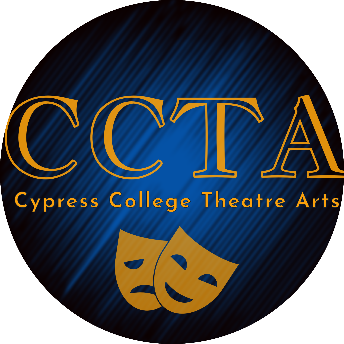 Technical Theatre Program Advisory MinutesFriday, May 5th 2023, 12pm-12:30Zoom Link